KIPSIGIS GISRLS’ HIGH SCHOOL                                              THE ANNUAL NATIONAL ENGLISH CONTEST 2019NAME: …………………………………………. SCHOOL: ………………………………….SCHOOL CODE: ………………………………School Category: BOYS {         }        GIRLS {        }           MIXED {         }KIPSIGIS GIRLS HIGH SCHOOL                                                         KIPSIGIS GIRLS HIGH SCHOOL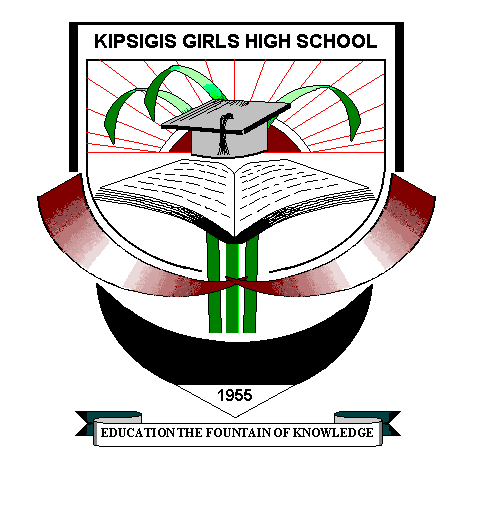  	2ST EDITIONFORM FOURENGLISHSATURDAY, 11TH MAY, 2019TIME: I HOUR 30 MINUTESInstructions to candidatesWrite your name, school and school code in the spaces provided above.Answer all the questions in each section in the spaces provided after each question.Use legible handwriting.The paper consists of 7 printed pages, candidates should ascertain that all the pages are printed as indicated and that no question is missing.FOR EXAMINER’S USE ONLY1.FUNCTIONAL WRITING                                (10 MARKS)You are the secretary of Young Traders Association. Your association consists of school graduates who mostly sell second-hand clothes and shoes. You hold monthly meetings. The association is planning for a meeting to discuss how to deal with competition, diversification and financing, and other items. Prepare the agenda for the meeting. ............................................................................................................................................................................................................................................................................................................................................................................................................................................................................................................................................................................................................................................................................................................................................................................................................................................................................................................................................................................................................................................................................................................................................................................................................................................................................................................................................................................................................................................................................................................................................................................................................................................................................................................................................................................................................................................................................................................................................................................................................................................................................................................................................................................................................................................................................................................................................................................................................................................................................................................................................................................................................................................................................................................................................................................................................................................................................................................................................................................................................................................................................................................................................................................................................................................................................................................................................................................................................................................................................................................................................................................................................................................................................................................................................................................................................................................................................................................................................................................................................................................................CLOZE TEST                                                       (10 MARKS)It is important that the Judiciary (1)…..………… Up the war on land grabbing even as we focus on the fight (2) ………..…… corruption. Corruption in the lands sector is deeply (3)…………..… since as a nation we are focused on (4) ………….... corruption in the management and distribution of funds in the public domain while taking a back (5) ………… on land grabbing issues. Despite the fact that efforts have been put in place to (6) ……...…… land grabbing, cases of land (7) …………......... through illegal means have increased. Our cities and towns are the most (8) ………………. affected by this challenge. The National Land Commission (NLC) and county governments should come up with measures and tougher (9) ………………… that will deal with this vice once and for all. One of the biggest challenges facing the justice system is the slow court (10) …………………EXCERPT (A DOLL’S HOUSE BY HENRICK IBSEN)  (20 MARKS)Read the excerpt below and answer questions that follow.Mrs. Linde: Nora-it was Krogstad who lent you the money!Nora: Yes, and now Torvald will know all about it.Mrs Linde: Believe me, Nora, that’s the best thing for both of you.Nora: You don’t know all. I forged a name.Mrs. Linde: Good heavens-!Nora: I only want to say this to you, Christine- you must be my witness.Mrs. Linde: Your witness? What do you mean? What am I to -?Nora: If I should go out of my mind-and it might easily happen-Mrs. Linde: Nora!Nora: Or if anything else should happen to me- anything, for instance, that might prevent my being here-Mrs. Linde: Nora! Nora! You are quite out of your mind.Nora: And if it should happen that there were someone who wanted to take all the responsibility, all the blame, you understand-Mrs. Linde: Yes, yes- but how can you suppose-?Nora: Then you must be my witness, that it is not true, Christine. I am not out of my mind at all; I am in my right senses now, and I tell you no one else has known anything about it; I and I alone, did the whole thing. Remember that.Mrs. Linde: I will, indeed. But o don’t understand all this.QuestionsBriefly explain what has happened before this extract.                (3 marks)………………………………………………………………………………………………………………………………………………………………………………………………………………………………………………………………………………………………………………………………………………………………………………………………………………………………………………………………………………………………………………………………………………………………………………………………………………………………………………………………………………………………………………………………………………………“Nora- it was Krogstad who lent you the money!” Explain the tone in Christine’s words.                                                                          (2 marks)………………………………………………………………………………………………………………………………………………………………………………………………………………………………………………………………………………………………………………………“Believe me Nora, that’s the best thing for both of you.” From later in the play which reason does Mrs. Linde give to support what she says now.  (3 marks)………………………………………………………………………………………………………………………………………………………………………………………………………………………………………………………………………………………………………………………………………………………………………………………………………………………………………………………………………………………………………………………………………Discuss one character trait of Nora evident in this extract.               (2 marks)………………………………………………………………………………………………………………………………………………………………………………………………………………………………………………………………………………………………………………………Discuss one social theme raised in this extract.                               ( 2 marks)………………………………………………………………………………………………………………………………………………………………………………………………………………………………………………………………………………………………………………………“Nora! Nora! You are quite out of your mind.” Add a question tag. (1 mark)………………………………………………………………………………………………………Discuss one aspect of style in this extract.                                         (2 marks)………………………………………………………………………………………………………………………………………………………………………………………………………………………………………………………………………………………………………………………Nora says that a wonderful thing is going to happen. From the rest of the play, explain what she means by that.                                                      (4 marks)………………………………………………………………………………………………………………………………………………………………………………………………………………………………………………………………………………………………………………………………………………………………………………………………………………………………………………………………………………………………………………………………………………………………………………………………………………………………………………Explain the meaning of the following phrases as used in the extract. (3 marks)Go out of mind………………………………………………………………………………………………………………………………………………………………………………………………………………………………………………………………………………………………………………………ORAL SKILLS                                                             (10 MARKS)Underline the silent letters in each of the following words. (4 marks)            i) Parliament	ii) Yacht iii) Butteriv) HalfpennyImagine you have been invited to a neighbouring school to perform an oral narrative to form one and two students. List down six narrative techniques you would use to make your performance effective.                          (6 marks) ………………………………………………………………………………………………………………………………………………………………………………………………………………………………………………………………………………………………………………………………………………………………………………………………………………………………………………………………………………………………………………………………………………………………………………………………………………………………………………GRAMMAR                                                                                            (10 MARKS)Replace the underlined word with a phrasal verb.                         (3 marks)It is not good to despise other people. I am currently living  with my brother in Karen. The principal was annoyed with the three boys. Fill in the blanks with the appropriate prepositions.                      (3 marks)He was charged __________ forging property inheritance document.Kamau deals __________ groceries.I aspire _________ be a doctor.Give the correct form of word in brackets to fill in the blank spaces. (2 marks)The couple has applied for a divorce over ________ differences. (reconcile) The matter is highly _______ (contest) in a court of law. Fill in the blank space with the correct article.                                   (2 marks)The students said they wanted ___________ union.What is _________ Ewe?THIS IS THE LAST PRINTED PAGE: SUCCESS IN THE CONTEST.KGHS ENGLISH DEPARTMENT 2019.SNQUESTIONMAXIMUM SCORECANDIDATE’S SCORE1.FUNCTIONAL WRITING102.CLOZE TEST103.EXCERPT204.ORAL SKILLS105.GRAMMAR10TOTAL60